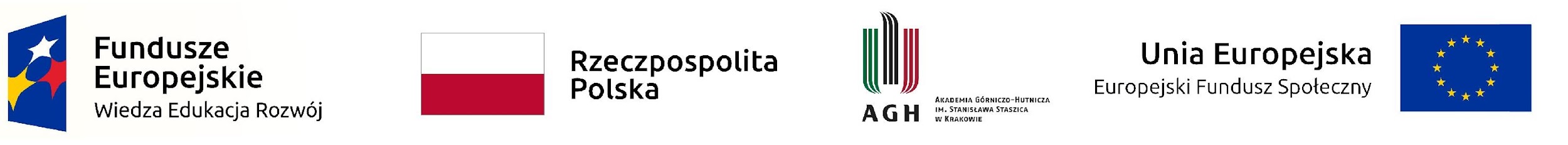 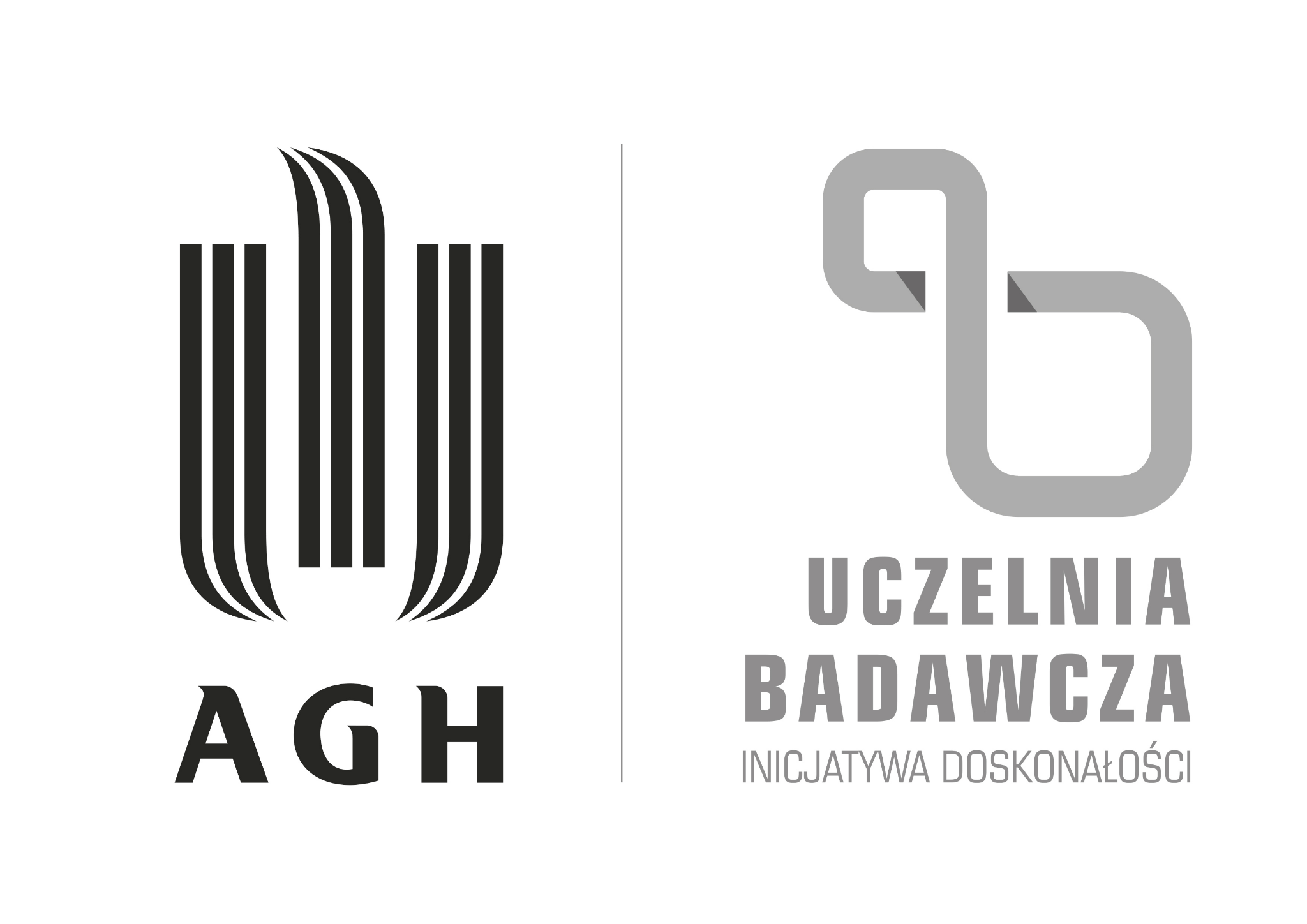 Załącznik nr 4wzór Umowy Umowa zawarta w dniu .................... r. w Krakowie w wyniku przeprowadzonego postępowania o zamówienie publiczne pomiędzyAkademią Górniczo-Hutniczą im. Stanisława Staszica w Krakowie al. Mickiewicza 30  30-059 Krakówreprezentowaną przez:1. Kierownika Projektu................................................................2.Kwestora / Z-cę Kwestora/ .............................................................................zwaną dalej ZAMAWIAJACYMa ..................................................................................................................................................................................... (nazwa i siedziba przedsiębiorcy oraz jego adres). reprezentowanym przez:1..............................................................................................................................zwanym dalej WYKONAWCA§ 1. Przedmiot Umowy1. 		Przedmiotem umowy jest usługa zakupu testów CliftonStrenghts oraz realizacja warsztatów mentorskich dla kadry dydaktycznej AGH, z obszaru pracy z talentami w oparciu o talenty Clifton Strenghts  - Kc-zp.272-15/23, zwana dalej przedmiotem umowy.2. Szczegółowy opis przedmiotu umowy zawiera Załącznik nr 1 do umowy – SWZ i oferta Wykonawcy.3. Umowa realizowana jest w ramach POWR.03.05.00-00-Z307/17 na projekty podnoszące kompetencje kadry administracyjnej uczelni. Konkurs jest częścią Działania 3.5 Kompleksowe programy szkół wyższych, Oś III Szkolnictwo wyższe dla gospodarki i rozwoju, Program Operacyjny Wiedza Edukacja Rozwój 2014-2020.§ 2 Termin i miejsce realizacji umowy1. Wykonawca zobowiązuje się wykonać usługę w terminie: …………….2. Nazwa platformy edukacyjnej ………………………………………§ 3 Wynagrodzenie za wykonanie umowy Za prawidłowe wykonanie przedmiotu Umowy, z uwzględnieniem zwolnienia z podatku VAT w zakresie warsztatów mentorskich, Wykonawca otrzyma wynagrodzenie maksymalne w wysokości …………………… zł brutto (słownie: ……………………..). Cena brutto dla 1 osoby wynosi:a)  za zakup testów CliftonStrenghts do szacowania potencjału rozwojowego kadry dydaktycznej oraz kadry wspierającej proces dydaktyczny dla 1 osoby: …………….. PLNb) za realizację warsztatów mentorskich dla kadry dydaktycznej oraz kadry wspierającej proces dydaktyczny dla 1 osoby: …………. PLN Usługa szkolenia (warsztatów) podlega zwolnieniu z podatku VAT na podstawie § 3 ust. 1 pkt 14 rozporządzenia Ministra Finansów z dnia 20 grudnia 2013 r. w sprawie zwolnień od podatku od towarów i usług oraz warunków stosowania tych zwolnień (t.j. Dz. U. 2020 r. poz.1983 j.t.)Wynagrodzenie, o którym mowa w ust. 1 obejmuje wszystkie koszty jakie powstaną 
w związku z wykonaniem Umowy. Wykonawcy nie przysługuje zwrot od Zamawiającego jakichkolwiek dodatkowych kosztów, opłat i podatków poniesionych przez Wykonawcę 
w związku z realizacją przedmiotu umowy. Zamawiający dokona płatności w następujący sposób:Po zrealizowaniu przedmiotu zamówienia: za testy po ich przeprowadzeniu przelewem w terminie do 21 dni od daty otrzymania faktury przez Zamawiającego na rachunek Wykonawcy umieszczony na dzień zlecenia przelewu w wykazie podmiotów, o których mowa w art. 96b ust. 1) Ustawy o podatku od towarów i usług oraz za warsztaty po ich przeprowadzeniu przelewem w terminie do 21 dni od daty otrzymania faktury przez Zamawiającego na rachunek Wykonawcy umieszczony na dzień zlecenia przelewu w wykazie podmiotów, o których mowa w art. 96b ust. 1) Ustawy o podatku od towarów i usług UWAGA: Warunkiem rozliczenia usługi oraz zapłaty za warsztaty będzie przekazanie Zamawiającemu przez Wykonawcę: list obecności, pre i post testów, zaświadczenia dla uczestników. Na fakturze Wykonawca umieści numer niniejszej umowy.Zapłata wynagrodzenia nastąpi przelewem na rachunek Wykonawcy zawarty na dzień zlecenia przelewu w wykazie podmiotów o których mowa w art. 96b ust. 1) Ustawy 
o podatku od towarów i usług.W przypadku faktury wystawionej niezgodnie z obowiązującymi przepisami lub postanowieniami umowy, jej zapłata zostanie wstrzymana do czasu otrzymania przez Zamawiającego prawidłowo wystawionej faktury, faktury korygującej lub podpisania noty korygującej, tym samym termin płatności zostanie przesunięty odpowiednio. 
Z tego tytułu Wykonawcy nie przysługują roszczenia z tytułu niedotrzymania terminu płatności, o których mowa w ust. 9.Za dzień zapłaty uważa się dzień obciążenia rachunku bankowego Zamawiającego poleceniem przelewu na rachunek bankowy Wykonawcy.Za niedotrzymanie terminu płatności faktury Wykonawca może naliczyć odsetki w ustawowej wysokości.Zamawiający nie wyraża zgody na cesję wierzytelności wynikającą z realizacji niniejszej umowy.Gwarantowany zakres zamówienia: zakup testów i warsztaty dla 115 osób.§ 41.	Wykonawca zobowiązuje się dostarczyć testy, o których mowa w § 1 w terminie do  rozpoczęcia warsztatów o których mowa w § 1.2.	 Zamawiający jest uprawniony do:- zainstalowania testów na 115 stanowiskach komputerowych, - korzystania z testów zgodnie z postanowieniami zawartymi w umowie licencyjnej,- sporządzania kopii zapasowych nośnika oprogramowania (kopii bezpieczeństwa),- korzystania z dołączonej do testów dokumentacji użytkownika w wersji elektronicznej.§ 51.	 W ramach wynagrodzenia, o którym mowa w § 3, Wykonawca zapewnia Zamawiającemu w okresie świadczenia usług wsparcia technicznego.2. 	Równocześnie Wykonawca oświadcza, że zgodnie z umową licencyjną korzystanie przez niego i przez Zamawiającego w szczególności z praw autorskich, licencji, praw własności przemysłowej itp. nie narusza przepisów prawa, prawem chronionych dóbr osobistych lub majątkowych osób trzecich ani też praw na dobrach niematerialnych, w szczególności praw autorskich, praw pokrewnych, praw z rejestracji wzorów przemysłowych oraz praw ochronnych na znaki towarowe.3.	 Wykonawca przejmuje na siebie wszelką odpowiedzialność z tytułu roszczeń, z jakimi osoby trzecie mogłyby wystąpić przeciwko Zamawiającemu z tytułu korzystania z należących do osób trzecich praw na dobrach niematerialnych, a w szczególności praw autorskich w odniesieniu do przedmiotu umowy. Zamawiający zobowiązany jest powiadomić Wykonawcę o każdorazowym zgłoszeniu jakichkolwiek roszczeń osób trzecich w terminie 3 dni od ich otrzymania. 4. 	Wykonawca zobowiązuje się dostarczyć oprogramowanie drogą elektroniczną (przez serwis internetowy) w wersji aktualnej w dniu dostawy, obejmującej wszystkie dostępne w dniu dostawy uaktualnienia i poprawki.§ 6 Oświadczenia stron1. Wykonawca zobowiązuje się do wykonania przedmiotu Umowy ze szczególną starannością, przestrzegając wszelkich wymaganych prawem przepisów, stosownych norm.2. Wykonawca oświadcza, że posiada odpowiednią wiedzę, umiejętności i uprawnienia konieczne dla prawidłowego wykonywania Umowy.3. Wykonawca zapewni kadrę prowadzącą zajęcia, gwarantującą odpowiedni poziom merytoryczny szkolenia. Szkolenie zostanie przeprowadzone przez osobę wskazaną w treści oferty tj.  Panią/Pana………………………………...4. Strony dopuszczają zmianę osoby wyznaczonej do realizacji przedmiotu umowy wskazanej w ofercie Wykonawcy z przyczyn losowych, zdrowotnych lub innych umotywowanych pisemnie przez Wykonawcę przyczyn, przy czym następca osoby wyznaczonej do realizacji przedmiotu umowy musi posiadać co najmniej takie doświadczenie i kwalifikacje jak osoba wskazana przez Wykonawcę w ofercie.5. 	Osobami upoważnionymi do kontaktu w sprawach związanych z realizacją niniejszej Umowy są:- ze strony Zamawiającego: ……………………………….…… Tel. …………………., e-mail ……………………..- ze strony Wykonawcy: …………………………………..……… Tel. …………………., e-mail ……………………..6. Zmiana osób oraz danych wskazanych w ust. 5 nie stanowi zamiany umowy, a jedynie wymaga pisemnego powiadomienia drugiej Strony.7. Strony wzajemnie ustalają, iż dane osobowe osób wyznaczonych do kontaktów roboczych oraz odpowiedzialnych za koordynację i realizację umowy przetwarzane są w oparciu 
o uzasadnione interesy Stron polegające na konieczności ciągłej wymiany kontaktów roboczych w ramach realizacji niniejszej umowy oraz, że żadna ze Stron nie będzie wykorzystywać tych danych w celu innym niż realizacja niniejszej umowy.8. Każda ze Stron oświadcza, że wszystkie osoby zaangażowane w realizacje umowy dysponują informacjami dotyczącymi przetwarzania ich danych osobowych przez Strony na potrzeby realizacji niniejszej umowy, określonymi w ust. 9-12. 9.   Strony ustalają, iż zgodnie z treścią art. 13 i 14 rozporządzenia Parlamentu Europejskiego i  Rady (UE) 2016/679 z 27.04.2016 r. w sprawie ochrony osób fizycznych w związku 
z przetwarzaniem danych osobowych i w sprawie swobodnego przepływu takich danych oraz uchylenia dyrektywy 95/46/WE (dalej: RODO), dane osobowe osób będących Stronami niniejszej umowy są przetwarzane na podstawie art. 6 ust. 1 lit. b RODO, a w przypadku reprezentantów Stron niniejszej umowy i osób wyznaczonych do kontaktów roboczych oraz odpowiedzialnych za koordynację i realizację niniejszej umowy na podstawie art. 6 ust. 1 lit. f RODO (dalej: dane osobowe), w celu związanym z zawarciem oraz realizacją niniejszej umowy. Dane osobowe będą przechowywane przez Strony w trakcie okresu realizacji niniejszej umowy oraz w okresie wynikającym z przepisów z zakresu rachunkowości oraz niezbędnym na potrzeby ustalenia, dochodzenia lub obrony przed roszczeniami z tytułu realizacji niniejszej umowy.10.    Osoby wyznaczone do kontaktów roboczych oraz odpowiedzialne za koordynację i realizację niniejszej umowy, a także osoby będące Stroną lub reprezentantami Stron niniejszej umowy posiadają prawo dostępu do treści swoich danych oraz prawo ich sprostowania, ograniczenia przetwarzania, prawo do przenoszenia danych (tylko w odniesieniu do Stron Umowy), prawo wniesienia sprzeciwu. Wskazane uprawnienia można zrealizować poprzez kontakt, o którym mowa w ust. 5. Niezależnie od powyższego osoby te mają również prawo wniesienia skargi do Prezesa Urzędu Ochrony Danych Osobowych, gdy uznają, 
iż przetwarzanie danych osobowych ich dotyczących narusza przepisy RODO.11.   Z Inspektorem Ochrony Danych Osobowych lub osobą odpowiedzialną za ochronę danych osobowych można kontaktować się:a.  z ramienia Zamawiającego - Kontakt z Inspektorem Ochrony Danych Akademii Górniczo-Hutniczej możliwy jest pod adresem e-mail: iodo@agh.edu.pl lub listownie pod adresem: Akademia Górniczo- Hutnicza im. St. Staszica, Al. Mickiewicza 30, 30-059 Kraków, z dopiskiem „Inspektor Ochrony Danych” b.  z ramienia Wykonawcy - ……………………………………………..12.   Podanie danych osobowych jest konieczne dla celów związanych z zawarciem i realizacją niniejszej umowy. Dane osobowe nie będą poddawane profilowaniu. Strony nie będą przekazywać danych osobowych do państwa trzeciego lub organizacji międzynarodowej. Dane osobowe mogą zostać udostępnione organom uprawnionym na podstawie przepisów prawa oraz powierzone innym podmiotom działającym na zlecenie Stron w zakresie oraz celu zgodnym z niniejszą umową.§ 7 Dane osobowe1. Warunki powierzenia przetwarzania danych osobowych  pracowników określa umowa  powierzenia przetwarzania danych osobowych stanowiąca załącznik nr 2 do niniejszej umowy.2. Zleceniobiorca zobowiązuje się przetwarzać powierzone dane osobowe wyłącznie w celu przewidzianym w niniejszej Umowie oraz w zakresie określonym w umowie powierzenia przetwarzania danych osobowych.3. Zleceniobiorca obowiązany jest przed rozpoczęciem przetwarzania danych podjąć środki zabezpieczające dane osobowe oraz spełniać wymagania określone w przepisach prawnych dotyczących ochrony danych osobowych.§ 8 Klauzula poufności1. Wykonawca zobowiązuje się do zachowania w ścisłej tajemnicy wszelkich informacji uzyskanych w związku z wykonaniem przedmiotu umowy, niezależnie od formy przekazania tych informacji oraz ich źródła, w szczególności informacji technicznych, technologicznych, organizacyjnych i innych dotyczących Jednostki. 2. W razie wątpliwości, czy określona informacja stanowi tajemnicę, Wykonawca zobowiązany jest zwrócić się w formie pisemnej do Jednostki o wyjaśnienie takiej wątpliwości. 3. Wykonawca zobowiązuje się do wykorzystania uzyskanych, powyższych informacji jedynie w celu wykonania przedmiotu umowy. 4. Wykonawca zobowiązuje się ujawnić powyższe informacje tylko tym pracownikom Wykonawcy i podwykonawcom, wobec których ujawnienie takie będzie uzasadnione zakresem, w którym wykonują przedmiot umowy. 5. Powyższe przepisy nie będą miały zastosowania wobec informacji powszechnie znanych lub opublikowanych oraz w przypadku żądania ich ujawnienia przez uprawniony organ. § 9 Kary umowne1.Wykonawca zapłaci na rzecz Zamawiającego, karę umowną za niedotrzymanie uzgodnionego terminu realizacji szkoleń w wysokości 1% wynagrodzenia umownego, za każdy rozpoczęty dzień kalendarzowy zwłoki.2. Jeżeli zwłoka w realizacji przedmiotu umowy, o którym mowa § 1 umowy przekroczy 10 dni, Zamawiający ma prawo odstąpić od zawartej umowy, bez konieczności wyznaczania terminu dodatkowego, a Wykonawca będzie zobowiązany do zapłaty kary umownej 
w wysokości 10% (słownie: dziesięć procent) wynagrodzenia umownego.3. Wykonawca zapłaci na rzecz Zamawiającego karę umowną w wysokości 10% całkowitego wynagrodzenia, w przypadku odstąpienia od umowy przez Wykonawcę lub  Zamawiającego, 
z przyczyn leżących po stronie Wykonawcy. 4. Zamawiający zapłaci na rzecz Wykonawcy karę umowną w wysokości 10% całkowitego wynagrodzenia, w przypadku odstąpienia od umowy przez Wykonawcę lub  Zamawiającego, 
z przyczyn leżących po stronie Zamawiającego. 5. Jeżeli kary umowne, o których mowa w §7 nie pokryją rzeczywistej szkody Zamawiającego, to przysługuje mu prawo żądania odszkodowania na zasadach ogólnych Kodeksu cywilnego.6. Kary umowne są płatne w terminie 14 dni od daty otrzymania wezwania lub poprzez potrącenie z wynagrodzenia Wykonawcy. 7.	Łączna maksymalna wysokość kar umownych, których mogą dochodzić Strony nie może przekroczyć 20% maksymalnego wynagrodzenia brutto o którym mowa w § 3 ust. 1 umowy.§ 10 Odstąpienie i wypowiedzenie Umowy1. Zamawiający może odstąpić od Umowy w przypadku wystąpienia okoliczności, o których mowa w art. 456 ustawy z dnia 11 września 2019 r. Prawo zamówień publicznych (Dz.U. 2022 poz. 1710 ze zm.).2. Zamawiający ma prawo wypowiedzieć Umowę w trybie natychmiastowym, gdy Wykonawca mimo otrzymania pisemnego wezwania i wyznaczenia przez Zamawiającego terminu do prawidłowego wykonania przedmiotu Umowy dalej nienależycie wykonuje zobowiązania wynikające z Umowy. 3. Odstąpienie i wypowiedzenie Umowy wymaga pisemnego oświadczenia z podaniem uzasadnienia pod rygorem nieważności w terminie do 14 dni od wystąpienia okoliczności lub powzięcia informacji o wystąpieniu okoliczności, o których mowa w ust.1-2.§ 11 Zmiany Umowy1. Wszelkie zmiany umowy wymagają zgody obu Stron i zachowania formy pisemnej pod rygorem nieważności.2. Zmiany Umowy, o których mowa w ust. 1 muszą być dokonywane z zachowaniem przepisu art. 454 oraz 455 ustawy Prawo zamówień publicznych.  3. Dopuszcza się możliwość zmiany ustaleń niniejszej umowy w stosunku do treści oferty Zleceniobiorcy w następującym zakresie: terminu realizacji przedmiotu zamówienia, gdy jest ona spowodowana: epidemią stwierdzona przez uprawnione do tego organy lokalne lub państwowe, klęską żywiołową, strajkiem lub stanem wyjątkowym, następstwem okoliczności leżących po stronie Zleceniodawcy lub przeszkodami dającymi się przypisać Zleceniodawcy,  następstwem wprowadzania zmian w obowiązujących przepisach prawnych mających wpływ na realizację przedmiotu zamówienia. osób przewidzianych do realizacji zamówienia przez Strony pod warunkiem, 
że osoby zaproponowane będą posiadały co najmniej takie uprawnienia, które potwierdzają spełnienie  warunku w stopniu nie mniejszym niż wymagany w trakcie postepowania 
o udzielenie zamówienia w zakresie osób,powierzenie określonego zakresu podwykonawcy lub zmiany zakresu części prac powierzonych podwykonawcy w przypadku gdy:− wprowadzenie nowego podwykonawcy zapewni lepszą realizację danej części zamówienia,4. Warunkiem dokonania zmian, o których mowa w ust. 3 jest złożenie wniosku przez stronę inicjującą zamianę zawierającego: opis propozycji zmian, uzasadnienie zmian, obliczenie kosztów zmian, jeżeli zmiana będzie miała wpływ na wynagrodzenie Zleceniobiorcy.  § 12 Postanowienia końcowe1. W sprawach nieuregulowanych niniejszą umową stosuje się przepisy Kodeksu cywilnego.2. Ewentualne spory powstałe w trakcie realizacji umowy podlegają rozpoznaniu przez sąd właściwy dla siedziby Zamawiającego.3. Umowę sporządzono w 2 jednobrzmiących egzemplarzach, po 1 egzemplarzu dla każdej ze Stron.WYKONAWCA 	          ZAMAWIAJĄCY………………………………..                                                            	………………………………..       Data i podpis                                                                          Data i podpisZałączniki do umowy:1) opis przedmiotu zamówienia 2) wzór umowy powierzenia przetwarzania danych osobowych3)oświadczenie dla celów podatkowych dotyczące podmiotów powiązanychZał. Nr 2 do umowyUmowa powierzenia przetwarzania danych osobowychzawarta w dniu ...................................... w ......................................  pomiędzy:Akademią Górniczo-Hutniczą im. Stanisława Staszica w Krakowie 
Al. Mickiewicza 30, 30-059 Kraków reprezentowaną przez:……………………………………………………………………………………………zwaną dalej również „AGH”aXXX * ............................................” z siedzibą w ......................................................... (..................-..................), ul. ....................................... , wpisaną do rejestru przedsiębiorców prowadzonego przez Sąd Rejonowy .................... ,.......................... Wydział Gospodarczy Krajowego Rejestru Sądowego pod numerem KRS .........................., NIP.................., REGON....................................., kapitał zakładowy ..................................... zł (słownie: .... złotych)* dotyczy podmiotów podlegających wpisowi do KRS (spółki prawa handlowego, fundacje, stowarzyszenia itp.)reprezentowaną przez: ....lub Panią/Panem …………… **, zam. w ………….., prowadzącym działalność gospodarczą pod firmą ……………. w ………….., ul. …………………., wpisanym do Centralnej Ewidencji 
i Informacji o Działalności Gospodarczej, NIP …………., REGON ……….,** dotyczy przedsiębiorców będący osobami fizycznymi zwaną(ym) dalej również „Podmiotem przetwarzającym”.łącznie zwanymi „Stronami”.W związku z:I. realizacją projektu realizowanego w ramach projektu pozakonkursowego POWER „Doskonałość dydaktyczna uczelni”), realizowanego w ramach Programu Operacyjnego Wiedza Edukacja Rozwój 2014-2020 współfinansowanego ze środków Europejskiego Funduszu Społecznego w ramach Osi priorytetowej III; Działania 3.4- POWR.03.04.00-00-P023/213) Na dokumentach dla 30 osób logowanie  znakiem projektu “Inicjatywa Doskonałości-Uczelnia Badawcza”.II. zawarciem przez Strony umowy nr Kc-zp.272-15/23.Strony zawierają niniejszą umowę powierzenia przetwarzania danych.§ 1.1. AGH powierza Podmiotowi przetwarzającemu, w trybie art. 28 Rozporządzenia Parlamentu Europejskiego i Rady (UE) nr 2016/679 z dnia 27 kwietnia 2016 r. w sprawie ochrony osób fizycznych w związku z przetwarzaniem danych osobowych i w sprawie swobodnego przepływu takich danych oraz uchylenia dyrektywy 95/46/WE (ogólne rozporządzenie o ochronie danych), zwanego dalej części „RODO” dane osobowe do przetwarzania wyłącznie w celu realizacji umowy nr ………………….. na zasadach i w zakresie określonym w niniejszej Umowie.2. Podmiot przetwarzający zobowiązuje się przetwarzać powierzone mu dane osobowe zgodnie z niniejszą umową, RODO oraz z innymi przepisami prawa powszechnie obowiązującego, które chronią prawa osób, których dane dotyczą.3. Podmiot przetwarzający oświadcza, iż stosuje środki bezpieczeństwa spełniające wymogi zawarte w RODO. § 2.1. Podmiot przetwarzający będzie przetwarzał, powierzone na podstawie niniejszej umowy następujące dane osobowe pracowników/studentów AGH: imię i nazwisko, PESEL, nr dowodu osobistego.2. Odbiorcą danych będą wyłącznie upoważnieni pracownicy/współpracownicy  Podmiotu przetwarzającego.§ 3.1. Podmiot przetwarzający zobowiązuje się, przy przetwarzaniu powierzonych danych osobowych, do ich zabezpieczenia poprzez stosowanie odpowiednich środków technicznych i organizacyjnych zapewniających adekwatny stopień bezpieczeństwa odpowiadający ryzyku związanemu z przetwarzaniem danych osobowych, w zakresie o którym mowa w art. 32 RODO.2. Podmiot przetwarzający zobowiązuje się dołożyć należytej staranności przy przetwarzaniu powierzonych danych osobowych.3. Podmiot przetwarzający zobowiązuje się do nadania imiennych upoważnień do przetwarzania danych osobowych wszystkim osobom, które będą przetwarzały powierzone dane. Wzór upoważnienia sanowi załącznik nr 1 do niniejszej umowy. 4. Podmiot przetwarzający zobowiązuje się zapewnić zachowanie w tajemnicy, (o której mowa w art. 28 ust 3 pkt b RODO) przetwarzanych danych przez osoby, które upoważnia do przetwarzania danych osobowych powierzonych do przetwarzania na podstawie niniejszej umowy, zarówno w trakcie zatrudnienia ich w Podmiocie przetwarzającym, jak i po jego ustaniu.5. Podmiot przetwarzający po zakończeniu świadczenia usług związanych 
z przetwarzaniem usuwa wszelkie dane osobowe oraz usuwa wszelkie ich istniejące kopie, chyba że prawo Unii lub prawo krajowe nakazuje przechowywanie danych osobowych.6. W miarę możliwości Podmiot przetwarzający pomaga AGH w niezbędnym zakresie wywiązywać się z obowiązku odpowiadania na żądania osoby, której dane dotyczą oraz wywiązywania się z obowiązków określonych w art. 32-36 RODO. 7. Podmiot przetwarzający po stwierdzeniu naruszenia ochrony danych osobowych bez zbędnej zwłoki zgłasza je AGH - najpóźniej w ciągu 24h.§ 4.1. AGH zgodnie z art. 28 ust. 3 pkt h RODO ma prawo kontroli, czy środki zastosowane przez Podmiot przetwarzający przy przetwarzaniu i zabezpieczeniu powierzonych danych osobowych spełniają wymogi określone w niniejszej umowie. 2. AGH realizować będzie prawo kontroli w godzinach pracy Podmiotu przetwarzającego i z minimum 3 dniowym jego uprzedzeniem.3. Podmiot przetwarzający zobowiązuje się do usunięcia uchybień stwierdzonych podczas kontroli w terminie wskazanym przez AGH nie dłuższym niż 7 dni.4. Podmiot przetwarzający udostępnia AGH wszelkie informacje niezbędne do wykazania spełnienia obowiązków określonych w art. 28 RODO. § 5.Podmiot przetwarzający nie może powierzyć danych osobowych objętych niniejszą umową do dalszego przetwarzania.  § 6.1. Podmiot przetwarzający jest odpowiedzialny za udostępnienie lub wykorzystanie danych osobowych niezgodnie z treścią niniejszej umowy, a w szczególności za udostępnienie powierzonych do przetwarzania danych osobowych osobom nieupoważnionym. 2. Podmiot przetwarzający zobowiązuje się do niezwłocznego poinformowania AGH o jakimkolwiek postępowaniu, w szczególności administracyjnym lub sądowym, dotyczącym przetwarzania przez Podmiot przetwarzający danych osobowych określonych w niniejszej umowie, o jakiejkolwiek decyzji administracyjnej lub orzeczeniu dotyczącym przetwarzania tych danych, skierowanych do Podmiotu przetwarzającego, a także o wszelkich planowanych, o ile są wiadome, lub realizowanych kontrolach i inspekcjach dotyczących przetwarzania w Podmiocie przetwarzającym tych danych osobowych, w szczególności prowadzonych przez inspektorów upoważnionych przez organ nadzorczy. Niniejszy ustęp dotyczy wyłącznie danych osobowych powierzonych przez AGH.3. W przypadku wystąpienia przez osobę trzecią do AGH z roszczeniem 
z tytułu naruszenia ochrony danych osobowych powierzonych do przetwarzania na podstawie niniejszej umowy, Podmiot przetwarzający zobowiązuje się do całkowitego zaspokojenia tego roszczenia oraz zwolnienia AGH od obowiązku świadczenia z powyższego tytułu.§ 7.AGH może rozwiązać niniejszą umowę ze skutkiem natychmiastowym, gdy Podmiot przetwarzający:1) pomimo zobowiązania go do usunięcia uchybień stwierdzonych podczas kontroli nie usunie ich w wyznaczonym terminie;2) przetwarza dane osobowe w sposób niezgodny z umową lub przepisami prawa;3) powierzył przetwarzanie danych osobowych innemu podmiotowi bez zgody AGH.§ 8.1. Podmiot przetwarzający zobowiązuje się do zachowania w tajemnicy wszelkich informacji, danych, materiałów, dokumentów i danych osobowych otrzymanych od AGH i od współpracujących z nim osób oraz danych uzyskanych w jakikolwiek inny sposób, zamierzony czy przypadkowy w formie ustnej, pisemnej lub elektronicznej.2. Podmiot przetwarzający oświadcza, że w związku ze zobowiązaniem do zachowania 
w tajemnicy danych, o których mowa w ust. 1, nie będą one wykorzystywane, ujawniane ani udostępniane chyba że konieczność ujawnienia posiadanych informacji wynika z obowiązujących przepisów prawa.3. Obowiązek zachowania w tajemnicy danych osobowych powierzonych do przetwarzania obowiązuje bezterminowo.§ 9.1. Niniejsza umowa zostaje zawarta na czas realizacji umowy …………………2. Umowa została sporządzona w dwóch jednobrzmiących egzemplarzach po jednym 	dla każdej ze stron. 3. W sprawach nieuregulowanych zastosowanie będą miały przepisy Kodeksu 	cywilnego oraz RODO.4. Sądem właściwym dla rozpatrzenia sporów wynikających z niniejszej umowy będzie 	sąd właściwy dla siedziby AGH.…………………………………                                         	…………………………………………………AGH                                                            Podmiot przetwarzającyZałącznik nr 1 do umowy powierzenia przetwarzania danych osobowychUPOWAŻNIENIE Nr______
DO PRZETWARZANIA DANYCH OSOBOWYCH Z dniem ……………….. r., na podstawie art. 32 ust. 4 RODO oraz §3 ust.3 umowy powierzenia przetwarzania danych osobowych zawartej w dniu ……….. pomiędzy AGH a ……………………………. upoważniam …………………………………………………………(imię nazwisko, stanowisko) do przetwarzania danych osobowych w zakresie niezbędnym do wykonywania powierzonych obowiązków w związku z realizacją umowy o świadczenie usług zawartej w dniu ……….. pomiędzy AGH a ………………………………. Upoważnienie wygasa z chwilą ustania Pana/Pani* stosunku prawnego z ………………………….________________________________
Czytelny podpis osoby upoważnionej do wydawania i odwoływania upoważnień.Upoważnienie otrzymałem                                                                                                                     _____________________
                                                                                                                                            	    (miejscowość, data, podpis)Oświadczam, że zapoznałem/am się z przepisami dotyczącymi ochrony danych osobowych, a także z obowiązującymi w ……………………………… Polityką/zasadami bezpieczeństwa ochrony danych osobowych oraz Instrukcją zarządzania systemem informatycznym służącym do przetwarzania danych osobowych i zobowiązuję się do przestrzegania zasad przetwarzania danych osobowych określonych w tych dokumentach.Zobowiązuję się do zachowania w tajemnicy przetwarzanych danych osobowych, z którymi zapoznałem/am się oraz sposobów ich zabezpieczania, zarówno w okresie trwania stosunku prawnego łączącego mnie z ……………………………………… jak również po jego ustaniu. _______________________________                                                                            Czytelny podpis osoby składającej oświadczenie*niepotrzebne skreślićZałącznik nr 2 do umowy.....................................… Nazwa Sprzedawcy.....................................…NIP	 OŚWIADCZENIE DLA CELÓW PODATKOWYCHDOTYCZĄCE PODMIOTÓW POWIĄZANYCH Działając w imieniu ………………………………, (dalej jako: „Podmiot”) niniejszym oświadcza, że Podmiot:jest / nie jest podmiotem powiązanym z Akademią Górniczo-Hutniczą 
im. Stanisława Staszica w Krakowie w rozumieniu art. 11a Ustawy o podatku dochodowym od osób prawnych z dnia 15 marca 1992 r.;jest / nie jest podmiotem mającym miejsce zamieszkania, siedzibę lub zarząd na terytorium lub w kraju stosującym szkodliwą konkurencję podatkową rzeczywisty właściciel Podmiotu jest / nie jest podmiotem mającym miejsce zamieszkania, siedzibę lub zarząd na terytorium lub w kraju stosującym szkodliwą konkurencję podatkową4 Podmiot stanowi / nie stanowi  dla Akademia Górniczo-Hutnicza im. Stanisława Staszica w Krakowie zagranicznej jednostki kontrolowanej w rozumieniu art. 24a ustawy z dnia 15 lutego 1992 r. o podatku dochodowym od osób prawnych.W przypadku zmiany powyższych danych  zobowiązuje się do niezwłocznego poinformowania Akademii Górniczo-Hutniczej im. Stanisława Staszica w Krakowie 
o zaistniałej zmianie.……………………………………………………………(pieczęć firmowa i podpis osoby upoważnionej/ych do reprezentacji)